Билет 23Практическое задание.Хозяйственное развитие белорусских земель в XIV-XVIII вв.Используя представленные материалы, ответьте на вопросы (выполните задания):Что выращивали крестьяне в XVI-XVIII вв.?Сколько грошей нужно было заплатить крестьянину вместо натуральных податей? От чего, по условиям аграрной реформы 1557 г., зависел размер повинностей крестьян? Подкрепите свой ответ цитатами из документа.Охарактеризуйте особенности хозяйственного развития белорусских земель в XVIII веке.Платы крестьян ((по материалам учебного пособия «История Беларуси.XVI- XVIII вв. 7 класс»)«В XVI в. на белорусской территории крестьяне платили натуральную подать – дякло. Обычно это были воз сена, две бочки овса, гусь, две курицы, 20 яиц.Стоимость продуктов питания и других товаров (XVI в.)Из «Уставы на волоки» (1557 г.)«…Фольварки хотим имети, чтобы повсюду были как можно больше, при каждом замке и дворе нашем, кроме где бы грунты злые и нехорошие были... оброка с волоки грунта хорошего — 21 грош, со среднего — 12 грошей, с подлого[малоплодородной почвы] — 8 грошей, с очень подлого, песчаного или заболоченного — 6 грошей; овса с волок хорошего и среднего грунта — по 2 бочки, а с подлого — 1 бочка...; из тех же упомянутых грунтов с каждой волоки сена воз один или 3 гроша за сено, а за отвоз 2 гроша, а с очень подлого грунта имеют давать гусь или полтора гроша, кур двое или пенязями [мелкая литовская монета; 10 пенязей составляли 1 грош] 16, яиц двадцать или пенязями 4..; работа тяглым людям с каждой волоки по два дня в неделю, а толоки четыре летом, с чем прикажут; за что должны быть освобождены от работы на неделю на Божье рождество, … на пасху …».Картосхема. Экономика Беларуси в XVIII в.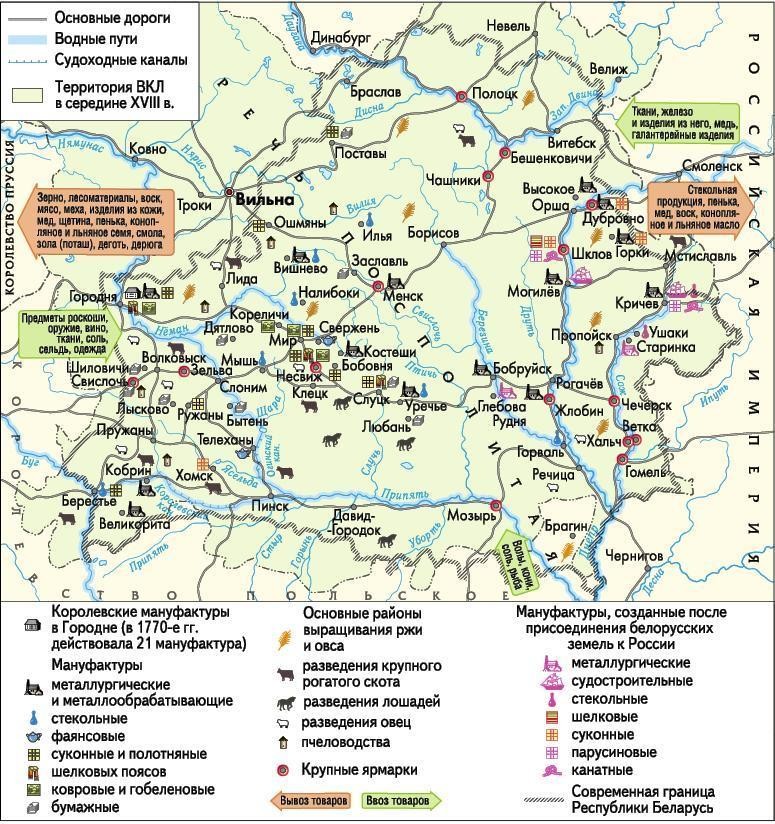 Животные и продукты питанияЦена, грошейПредметы бытаи орудия трудаЦена,грошейСливочное масло, мёд (кринка)30Полотно льняное простое (локоть)2Лук, огурцы солёные (бочка)20Полотно льняное тонкое (локоть)6Свекла, морковь, репа, редька, огурцы свежие (бочка)6Тулуп женский70Яйца (десяток)0,2Сукно простое шерстяное (локоть)3Охотничья собака300Топор, коса6Гусь, курица3Серп2Воз сена 8Телега  крестьянская6Овёс (бочка)16Сани крестьянские2Корова100Лошадь, вол60